Publicado en  el 26/02/2014 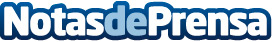 La Policía Nacional detiene a 28 personas por fraudes a la Seguridad Social que superan los 17,5 millones de eurosInvestigados 21 entramados empresariales con sede en Madrid, Barcelona, Granada, Alicante y PontevedraDatos de contacto:Policía NacionalNota de prensa publicada en: https://www.notasdeprensa.es/la-policia-nacional-detiene-a-28-personas-por_1 Categorias: Nacional http://www.notasdeprensa.es